ДОРОЖНАЯ КАРТА (ПЛАН МЕРОПРИЯТИЙ) ПО ВВЕДЕНИЮ ОБНОВЛЕННЫХ ФГОС НОО И ООО Цель: Реализация комплексных мер, направленных на поэтапное введение обновлённых ФГОС НОО и ООО.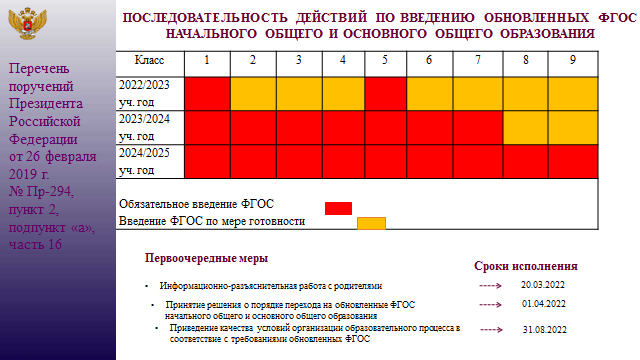 №МероприятияСрокиОтветственныеОжидаемые результаты1Нормативно-правовое обеспечение введения обновленных ФГОСПриказ о разработке Дорожной картыфевраль 2022 г.Горошникова Г.Л., начальник отдела ООО управления образования администрации ЛГОПриказ начальника управления образования от 16.02.2022 г. № 61/1/01-081Нормативно-правовое обеспечение введения обновленных ФГОСИзучение документов федерального, регионального уровня, регламентирующих введение обновлённых ФГОС НОО и ООО2021- 2024 годГорошникова Г.Л.Котова Е.И.Листы ознакомления с документами федерального, регионального уровня.1Нормативно-правовое обеспечение введения обновленных ФГОСРазработка Дорожных карт ООапрель.2022Руководители ООРазработаны Дорожных карт во всех ОО1Нормативно-правовое обеспечение введения обновленных ФГОСПроведение самодиагностики готовности к введению  обновлённых ФГОСЕжегодно июль, январьСпециалисты управления, руководители ООПроведена самодиагностика, анализ ресурсного обеспечения во всех ОО. Аналитическая справка по итогам самодиагностики.1Нормативно-правовое обеспечение введения обновленных ФГОСВнесение изменений и дополнений в документы, регламентирующие деятельность ОО в связи с подготовкой к введению ФГОСДо 01.09.2022 и далее по мере необходимостиРуководители ООРазработка новых Положений, приказов, иных документов.(должностные инструкции, СОКО, о контроле, взаимодействие с ДОП и т.д.)1Нормативно-правовое обеспечение введения обновленных ФГОСРазработка  ООП НОО и  ОООК 01.09.2022 г.Руководители ООНаличие ООП НОО и ООО с размещением на официальном сайте ОО2Организационное обеспечение введения обновленных ФГОССоздание муниципальной рабочей группы по подготовке к введению обновленных ФГОСфевраль 2022 г.Горошникова Г.Л.Приказ управления образования администрации ЛГО2Организационное обеспечение введения обновленных ФГОСМониторинг прохождения курсовой подготовки в ОО по обновленным ФГОС апрель 2022 г.Горошникова Г.Л.Черепанова Т.А.Мониторинг заполнен семи ОО из семи2Организационное обеспечение введения обновленных ФГОСПрезентация результатов подготовки ОО к переходу на обновленный ФГОСапрель 2022 г.Горошникова Г.Л.Аналитическая справка2Организационное обеспечение введения обновленных ФГОСМониторинг прохождения курсовой подготовки в ОО по обновленным ФГОСавгуст 2022 г.Горошникова Г.Л.Черепанова Т.А.Мониторинг заполнен семи ОО из семи2Организационное обеспечение введения обновленных ФГОСПрезентация результатов подготовки ОО к переходу на обновленный ФГОСавгуст 2022 г.Горошникова Г.Л.Аналитическая справка2Организационное обеспечение введения обновленных ФГОСМониторинг прохождения курсовой подготовки в ОО по обновленным ФГОСянварь 2023 г., 2024г. сентябрь 2023 г., 2024Горошникова Г.Л.Черепанова Т.А.Мониторинг заполнен семи ОО из семи2Организационное обеспечение введения обновленных ФГОСПрезентация результатов подготовки ОО к переходу на обновленный ФГОСянварь 2023г., 2024г.сентябрь 2023 г.,2024 г.Горошникова Г.Л.Аналитическая справка2Организационное обеспечение введения обновленных ФГОСРеализация Дорожных карт:по функциональной грамотности, по ГИА, по Концепции системы оценки качества подготовки обучающихся, по инклюзивному образованиюПостоянноГорошникова Г.Л.Воронова Т.Г., члены рабочих групп, руководители ООВыполнение Дорожных карт2Организационное обеспечение введения обновленных ФГОСРеализация Дорожной  карты по Точке ростаЕжегодно сентябрьВоронова Т.Г., Братчикова И.В.Аналитическая справка2Организационное обеспечение введения обновленных ФГОСМониторинг выполнения Дорожных картЕжегодноИюль-августГорошникова Г.Л.Воронова Т.Г.,Аналитические справки по каждой карте2Организационное обеспечение введения обновленных ФГОСМониторинг ООП НОО и  ОООсентябрь 2022,2023,2024 г.Горошникова Г.Л.Воронова Т.Г.Наличие программ  во всех ОО2Организационное обеспечение введения обновленных ФГОСМониторинг  реализации Дорожной карты по введению обновлённых ФГОС НОО и ООО  Июль 2025 г.Горошникова Г.Л.Аналитическая справка3Методическое сопровождение и кадровое обеспечение введения обновленных ФГОСРазработка видеолекции для проведения всеобуча по теме «Новые ФГОС НОО и ООО»декабрь 2021 г.Котова Е.И., старший методист МАУ ДПО «ЦНМО»Создан видеоматериал для проведения всеобуча по теме «Новые ФГОС» https://vk.com/video/@cnmo59?q=фгос&z=video-64827140_456240372%2Fclub64827140%2Fpl_-64827140_-1 3Методическое сопровождение и кадровое обеспечение введения обновленных ФГОСПроведение всеобуча по теме «Новые ФГОС НОО и ООО» в ОО ЛГОянварь - февраль 2022 г.Заместители директора по методической работеСистематизация и уточнение понимания педагогами особенностей новых ФГОС3Методическое сопровождение и кадровое обеспечение введения обновленных ФГОСФормирование кейса материалов по организации образовательного процесса новым ФГОС НОО и ОООоктябрь 2021 г. - апрель 2022 г.Котова Е.И., старший методист МАУ ДПО «ЦНМО»Сформирован кейс методических материалов по новым ФГОС НОО и ООО 3Методическое сопровождение и кадровое обеспечение введения обновленных ФГОСОрганизация работы по изучению новых ФГОС ООО учителями - предметниками в рамках работы предметных ГМФв течение учебного годаРуководители предметных ГМФУчителя - предметники знают содержание и требования к результатам освоения программ по своему предмету3Методическое сопровождение и кадровое обеспечение введения обновленных ФГОСОрганизация работы по разработке рабочих программ по предмету в соответствии с новыми ФГОС ООО в рамках работы предметных ГМФв течение учебного годаРуководители предметных ГМФРазработаны рабочие программы3Методическое сопровождение и кадровое обеспечение введения обновленных ФГОСОрганизация работы по изучению новых ФГОС НОО учителями начальных классов в рамках работы в ШМОв течение учебного годаАликина О.В.Руководители ШМО Листы ознакомления3Методическое сопровождение и кадровое обеспечение введения обновленных ФГОСОрганизация работы по разработке рабочих программ  учителями начальных классов в соответствии с новыми ФГОС НОО в рамках работы ШМОв течение учебного годаАликина О.В.Руководители ШМО Разработаны рабочие программы3Методическое сопровождение и кадровое обеспечение введения обновленных ФГОСОбеспечение консультационной поддержки педагогов и административного состава в процессе освоения новых ФГОС в течение учебного годаучебно-методический отдел МАУ ДПО «ЦНМО», управление образованияУдовлетворение индивидуальных образовательных потребностей педагогов и административного состава по вопросам введения новых ФГОС 3Методическое сопровождение и кадровое обеспечение введения обновленных ФГОССодействие участию педагогов в мероприятиях муниципального и краевого уровня по сопровождению внедрения обновленных ФГОСсогласно графика мероприятийучебно-методический отдел МАУ ДПО «ЦНМО», управление образованияповышение компетентности педагогов в вопросах перехода на новые ФГОСОрганизация курсовой подготовки по обновлённым ФГОС НОО и ОООв течение учебного года(согласно планов курсовой подготовки Центров повышения квалификации)Черепанова Т.А., старший методист МАУ ДПО «ЦНМО»Пройдены курсы повышения квалификацииИнформирование педагогов ЛГО о КПК на Портале Единыйурок.рф:1. «Федеральный государственный образовательный стандарт начального общего образования».2. «Федеральный государственный образовательный основного общего образования».Сбор информации о количестве педагогов, прошедших обучение (для отчёта в МОиН ПК)первое полугодие 2021-2022 учебного годаПлесовских О.С., методист МАУ ДПО «ЦНМО»Пройдены курсы повышения квалификации (141 человек)ОтчётИнформационно-организационное сопровождение обучения учителей по федеральной дополнительной профессиональной программе «Реализация требований обновленныхФГОС НОО, ФГОС ООО в работе учителя» (для учителей, которые приступят с 01.09.2022г.к реализации образовательных программ НОО и ООО в 1-х и (или) 5-х классах) на базе Академии Минпросвещения России и ИРО ПКвторое полугодие 2021-2022 учебного годаЧерепанова Т.А., старший методист МАУ ДПО «ЦНМО»Пройдены курсы повышения квалификации (7% от общего количества учителей НОО и ООО)4.Материально-техническое обеспечение введения ФГОСАнализ соответствия материально-технической базы ОО для реализации ООП НОО и ООО действующим СанПиНам, нормам охраны труда.4.Материально-техническое обеспечение введения ФГОСАнализ соответствия материально-технической базы ОО для реализации ООП НОО и ООО действующим СанПиНам, нормам охраны труда.4.Материально-техническое обеспечение введения ФГОСАнализ соответствия материально-технической базы ОО для реализации ООП НОО и ООО действующим СанПиНам, нормам охраны труда.Ежегодно, августУправление образования,администрация ООАналитическая справка об оценке м-т базы ОО4.Материально-техническое обеспечение введения ФГОСКомплектование библиотек УМК по всем предметам учебных планов в соответствии с Федеральным перечнем учебниковЕжегодно, августАдминистрация ООФормирование ежегодной заявки на обеспечение ОО учебниками в соответствии с Федеральным перечнем учебников5.Информационное обеспечениеПроведение родительских собраний Ежегодно до 2024 г.Администрация ООПротоколы общешкольных родительских собраний (1,5),(2-7), (8-9)5.Информационное обеспечениеПроведение онлайн собраний для родителей 1х, 5х классов.Август 2022Горошникова Г.Л.Руководители ООПротоколы собраний.5.Информационное обеспечениеОбеспечение возможности использования участниками образовательного процесса ресурсов и сервисов цифровой образовательной средыПостоянноАдминистрация ООИспользование ЭОР и ЦОР при реализации ООП НОО и ООО.5.Информационное обеспечениеОбеспечение доступа к информационным ресурсам посредством сети Интернет ПостоянноУправление образования, администрация ООРазмещение на сайте МАУ ДПО «ЦНМО», ОО информации по обновлённым ФГОС.5.Информационное обеспечениеОбеспечение публичной отчетности о ходе и результатах введения обновлённых ФГОС.Ежегодно, апрельАдминистрация ООВключение в самоанализ раздела, отражающего ход введения обновлённых ФГОС.